22.04.2020 r.Edukacja polonistyczna.Poznajemy dwuznak dź.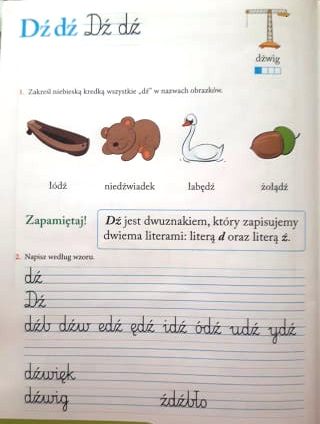 Edukacja matematyczna.Wykonaj kartę pracy.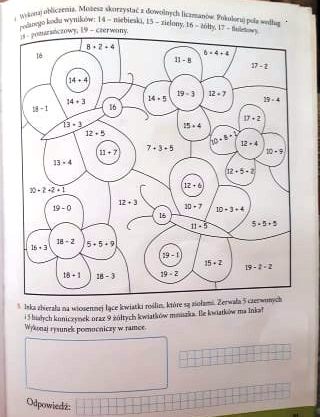 Edukacja przyrodnicza.Dzień Ziemi. Wykonaj zadania.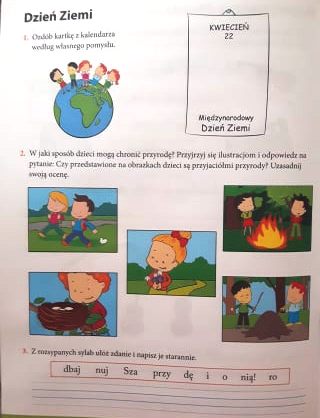 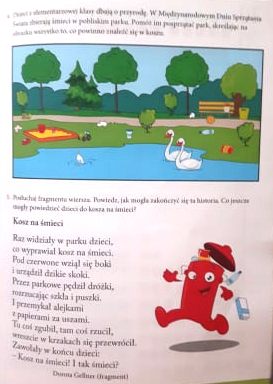 